                  Открытый урок по армянскому языку.
  Тема: Звук и буква «Х х».
  Провела: Вартеванян Рипсиме Андраниковна, учитель армянского языка МБОУ СОШ №1 с.Чалтырь, Мясниковский район, г.Ростов-на-Дону.
    Задачи: 1) познакомить учащихся с новым звуком и буквой, научить давать характеристику; научить читать слова, предложения, рассказы с новым звуком; научить писать новую букву, слова, предложения с этой буквой;                       2) развивать  навыки письма под диктовку, списывания с печатного текста; развивать способность формирования более быстрого, прочного, красивого и аккуратного навыка письма; продолжать использовать и развивать все формы работ: групповые, индивидуальные, работу в паре.  Оснащение: Книги, буквы , плакаты.
                              
                                        Ход урока:1 урок.
I. Повторение изученного.    - Ребята, мы продолжаем путешествовать по нашей книге «Айбенаран»   - Что такое звуки?    - На какие две группы делятся звуки? (гласные и согласные)     -Что знаете о гласных звуках? (произносятся голосом, поются, живут в красном домике) II. Новая тема.     - Сегодня мы изучим новый звук .
Звук «Х х», «Խխ». 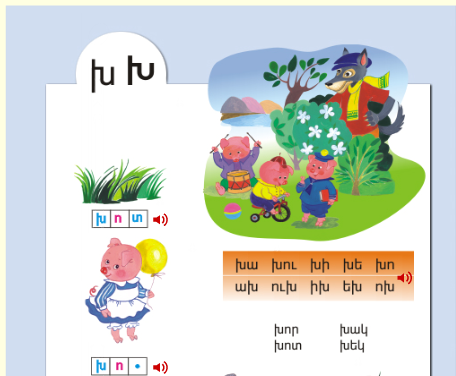 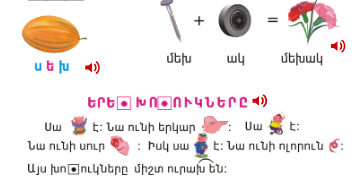 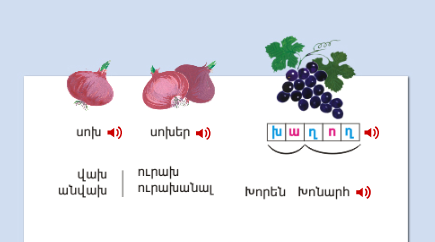 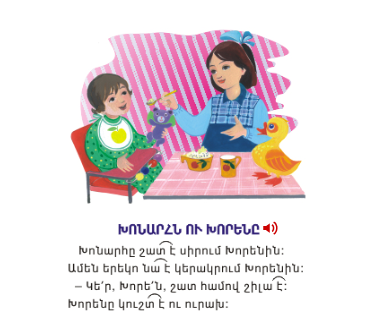 Итог урока.Урок закончен. Спасибо всем нам! Удачи всем вам!